No_GCPS101a一般社団法人　グリーンCPS協議会入会申込書 　　　　　　　　　　　　　　　　　　　　　　　　　　　　　　　　　　　　　　　　　　　　　　　  年  　　　 月  　　 　日一般社団法人グリーンCPS協議会　代表理事殿団体名/法人名　＿＿＿＿＿＿＿＿＿＿＿＿＿＿貴会の会則に同意し、趣旨に賛同いたしましたので、入会を申し込みます。 尚、退会後は会則に基づき、守秘義務を負うことを承諾します。会員種別 □ 一般会員（団体・法人） 400,000円/年度　　□　 一般会員（アカデミア）10,000円/年度  【入会情報の取り扱いについて】非公開のご要望が無い場合は当法人のホームページ、当法人が主催/参加する事業やイベント等での展示物および作成する広報チラシなどへ会員会社名のリストを掲載させて頂きます。URLの記載がある場合は当法人のホームページにリンクをさせて頂きます。【個人情報の取り扱いについて】 本申込書により得られた個人情報は、本件の申込手続等に利用する他、下記の目的のために利用させていただきます。1. 当法人より送付する各種連絡事項配信2. 会員名簿および会員メーリングリストの作成3. 当法人が主催するセミナー、イベント等のご案内【当書類の送付先】 　一般社団法人グリーンCPS協議会　事務局宛E-mail:　info@greencps.com【会費納入について】会費については、当法人の銀行口座に振込にお願いいたします。口座番号については後日ご連絡いたします。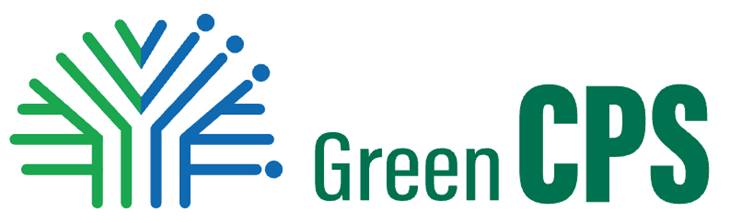 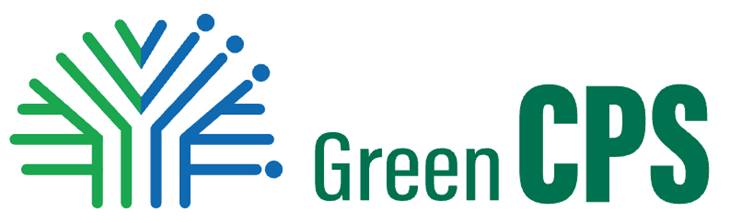 一般社団法人　グリーンCPS協議会https://greencps.com フリガナ 法人名/URL 法人名URLフリガナ 所在地 〒 フリガナ 担当者様ご氏名 ご所属・役職 ご連絡先 TEL: Mail: 本協議会への期待参加にご興味のある分科会（複数、選択していただけます）□　カーボンニュートラル・デザイン分科会□　サプライチェーン排出量データ分科会□　CPSプラットフォーム分科会□　サーキュラーエコノミー分科会　（早稲田CVCと連携しますので、別途、入会が必要です。）